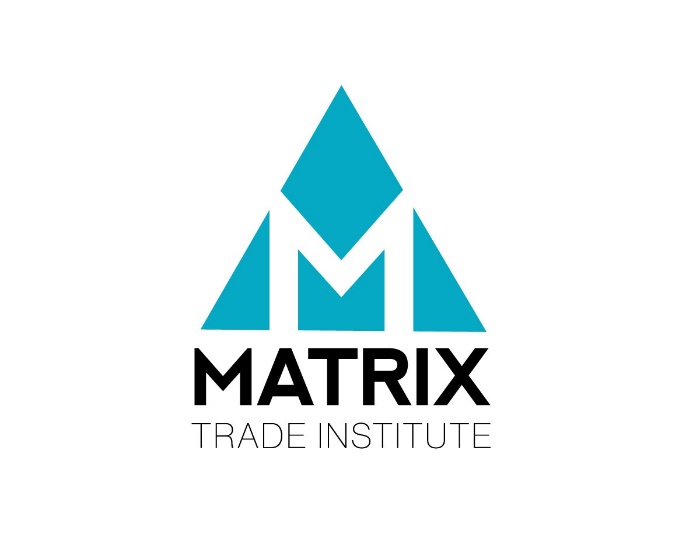 2020-2021 SCHOOL CATALOGDate of Publication:  July 1, 2020Mailing and Physical Address23632 Mercantile RoadBeachwood, OH 44122E-Mail : info@matrixtradeinstitute.comwww.matrixtradeinstitute.comMa·trix / ˈmātriksnoun: matrix; plural noun: matrices1. an environment or material in which something develops; a surrounding medium or structure.2. a specific mold in which something is cast or shapedTable of ContentsIntroduction to MTIMatrix Trade Institute (MTI) is a post-secondary vocational trade school.  The program offerings are 20-week certificate programs based on National Automotive Technical Education Foundation (NATEF)/Automotive Service Excellence (ASE) standards in the following areas:  Automotive Maintenance, Light Repair (MLR) and Efficiency, Collision Repair and Refinish Efficiency (CRR), and Service Advisor/Concierge Training (SAC).  MTI’s unique approach focuses on teaching students the necessary entry-level skills required to be both effective and efficient immediately upon entering the workforce, thus maximizing income potential and opportunity for employment advancement.  Job placement assistance will prioritize matching the right students with the right employers to promote long-term success and career growth.  Whether prospective students are choosing an initial career path or transitioning careers, MTI will provide the necessary tools, skills and attitude to help students forge their own futures and achieve immediate and lasting success.State of Ohio Certificate of Registration: 4170002Location:MTI is located off I-271 and Chagrin Boulevard, in Beachwood, accessible and central to all Northeast Ohio.  Classes are held in over 12,000 square feet of facilities.  The classroom, instructional laboratory facility, and student center comprise the educational environment available to students.    Business Office Hours:Monday - Friday (excluding holidays) 9:00 a.m. to 5:00 p.m. State Licensure:Ohio State Board of Career Colleges and Schools – Registration No. 2144AdmissionsEntrance Requirements:High School Diploma or GED Completion of an on-line application at MatrixTradeInstitute.comPersonal Interview with an MTI admissions representativeCompletion of a basic mechanical aptitude test at time of interviewPaid application fee of $50Attendance at admissions open house and hands-on assessmentBackground check upon receipt of application feeMTI is a selective program.  Applicants will be chosen based on the evaluation of their ability to successfully complete the program.  Not all applicants will be accepted.Admissions (continued)Registration/Orientation:Registration for classes will be accepted through the week prior to the start of the first class.  Orientation will be scheduled during the week prior to the first class of the session.  Orientation acquaints students with MTI’s policies and standards, services for assisting students, curriculum and grading standards, and assistance with completion of required forms and documents.  The following dates are the registration deadlines for each defined term:Spring 2020 – April 4, 2020Summer 2020 – June 5, 2020Fall 2020 – August 28, 2020Winter 2020 – October 30, 2020Special Needs: MTI’s intent is to provide students with equal access to the essential course content and to mitigate any impact of a disability on the student’s learning and/or academic performance without compromising course or program integrity.  Students with disabilities should educate themselves on the physical job requirements before proceeding with training at MTI.  Refund PolicyIf a student is not accepted into the training program, all uniform and book fees paid by the student shall be refunded.  Refunds for tuition, books, training material, supplies and consumable fees shall be made in accordance with Ohio Administrative Code section 3332-1-10.1MTI’s MLR and CRR Efficiency programs are conducted in two academic sessions. SAC is conducted in one academic session.The school shall make the appropriate refund within thirty (30) days of the date the school is able to determine that a student has withdrawn or has been terminated from a program.  Refunds shall be based upon the last date of a student’s attendance or participation in an academic school activity.  Refund Policy (continued)Any student who is expelled from MTI will be notified by certified mail or hand delivered notification (signature required) stating the reason for the expulsion and the effective date.  A copy of the notification shall be retained in the student's file.  MTI shall send the refund, in accordance with the Ohio Administrative Code referred to above, of any monies collected, minus any applicable fees or monies owed, within thirty (30) calendar days after the: (a) Date of cancellation by student of his/her enrollment; or(b) Date of termination by MTI of the enrollment of a student; or (c) Last day of an authorized leave of absence if a student fails to return after the period of authorizedabsence; or     (d) Last day of attendance of a student, or whichever is applicable.Attendance PolicyStudent attendance is evaluated by instructors each morning or evening during attendance taking. Due to the intensive nature of MTI’s training, excessive student absences will not be tolerated.  Attendance is critical, both in individual learning and to potential employers, and MTI expects its students to attend school every day of class.  MTI understands that student absences may occur for extenuating circumstances.  The following are examples of excused absences and require a phone call or email prior to the designated start time to the appropriate instructor or other designated MTI school official:Signed doctor’s excuse Death in the familyDocumented evidence of family or personal challengesMilitary deploymentStrict religious observancesTardy/Early Leave Policy: Unexcused tardiness and early departures are recorded in fifteen (15) minute increments and are added to the total hours of absence for the course. Cumulative/Consecutive Absences and Tardiness: MTI students must maintain an attendance level of 90% or better for each term of the program.  In cases where students miss multiple excused days, MTI will attempt to accommodate the student by allowing make-up work in addition to providing a verbal warning concerning lack of attendance.  In the event a student is not satisfactorily progressing toward program completion, or has multiple unexcused absences and tardiness, MTI reserves the right to remove the student from the program.  Prior to removal, a verbal warning and discussion regarding the student’s lack of attendance will be held and documented in the student’s file.  Should the student be removed from the program, refunds will follow the Refund Policy. Make-Up Work: MTI allows students to finish assignments and make-up missed class hours. Missed lab work may require arrangements to be made with an instructor on a case-by-case basis.  However, this cannot be guaranteed, therefore attendance is crucial. Attendance Policy (continued)Withdrawal/Drop Policy:Withdrawal occurs when the student gives written notice of withdrawal to the School Director.  Notice can be mailed, hand delivered or emailed.  The written notice of cancellation, if sent by mail, is effective on the postmark date, properly addressed with prepaid postage.  If a refund is due to the student, the Refund Policy will apply.  Students may be considered for re-enrollment only after being reviewed by the School Director or designee.  Students who re-enroll will be required to use the current catalog's programs, tuition and fees then in effect. Removal from the ProgramTermination: MTI reserves the right to remove students from the program.  Such terminations can be enforced at the discretion of the school for a variety of reasons including unsatisfactory work, lack of attendance or disciplinary issues such as theft, cheating, illegal drug use, or ill-advised behavior.  Students who are terminated from the program and whose appeal is denied cannot re-enroll at MTI.Appeal of Termination: A student has the right to appeal his/her removal from the program.  An appeal must be in writing and fully describe why the student feels the action should be reversed.  Appeals must be submitted within five (5) days to the School Director or designee.  Appeals received, with complete supporting documentation, will be reviewed by the School within ten (10) days. The student will be notified of the School Director’s decision in writing.  It is the responsibility of parties to make every effort to resolve their differences between themselves and informally.   Students may attempt to resolve their differences informally by consulting the School Director. However, the School Director's decision may not be appealed and shall be final and binding.  Program DescriptionsAutomotive Maintenance, Light Repair and EfficiencyLength in weeks: 		20 Length in hours:			600Day Class:			M-F 8:00 a.m. – 1:00 p.m.Night Class:			M-F 4:00 p.m. – 9:00 p.m.**Certificate of Completion awarded to graduating studentsCompetencies Expected from this Program:MTI graduates will enter the automotive repair field with the knowledge and ability to perform the following functions both effectively and efficiently:Oil and filter changesBrake repairsSteering and suspension repairsAlignment and tire repairsBasic electrical repairsHeating, ventilation and air conditioning repairsVehicle fluid services Understand pace and efficiency required in today’s advanced service facilitiesVehicle inspections Quoting repairsRepair order analysisEquipment Used in this Program: Post HoistsAlignment Machines Brake Lathe Cooling System Pressure TesterCompression testersOil pressure tester Computer Lab with Simulated TrainersTire BalancerAC (Air Conditioning) Service stationTire ChangerTire Repair KitBattery ChargerBattery/Starting/Charging System TesterCoolant HydrometerOxygen Acetylene TorchStrut CompressorShop PressEntry-Level Job Descriptions:MTI graduates can expect to excel as entry-level auto technicians and will be able to effectively and efficiently perform all tasks related to MTI’s MLR and Efficiency curriculum. This efficiency-based skillset applies to many manufacturing, repair and industrial professions in addition to auto repair shops.Program Descriptions (continued)Automotive Maintenance, Light Repair and Efficiency (continued)Career Opportunities:After successful completion of this program, MTI graduates will be prepared to excel and meet the growing demand for skilled technicians in the automotive and other trade industries as defined below: ⦁ Automotive Repair Facilities			⦁ Corporate / In-house repair facilities⦁ Auto Dealerships				⦁ Public Transportation companies/facilities⦁ Tune-Up Facilities				⦁ Manufacturing companies			Collision Repair and Refinish EfficiencyLength in weeks: 		20 Length in hours:			600Day Class:			M-F 8:00 a.m. – 1:00 p.m.Night Class:			M-F 4:00 p.m. – 9:00 p.m.**Certificate of Completion awarded to graduating studentsCompetencies Expected from this Program:MTI graduates will enter the automotive collision repair field with the knowledge and ability to perform the following functions both effectively and efficiently:Damage analysisVehicle disassembly / reassemblyRepair planning / blue printingBasic estimating / parts orderingPanel replacement / panel repairMetal finishing / body filling and finishingPlastic repair / plastic weldingMig welding (steel wire, bronze wire, aluminum wire) / cutting and joining panelsPaint preparation of body panels (steel, aluminum, plastic, composite)Paint color matchingPaint application (primer, sealer, base coat, tri-coat clear coat)Spray gun usage and maintenancePaint finishing (color sanding, compounding, polishing)Final detailing for delivery Understanding of the necessary pace and efficiency required in today’s advanced collision centersProgram Descriptions (continued)Collision Repair and Refinish Efficiency (continued)Equipment Used in this Program: Post HoistsDrive on Scissor Lifts Floor JacksTire ChangerTire BalancerComputer Lab with Simulated TrainersAC (Air Conditioning) Service stationOxygen Acetylene TorchMig Welders (Steel, Bronze, Aluminum)Plastic Nitrogen WelderDA Sanders / GrindersPaint BoothPaint Mixing system / Computerized ScaleColor Camera (Spectrophotometer)Spray GunsBuffer/PolisherEntry-Level Job Descriptions:MTI graduates can expect to excel as entry-level autobody / paint technicians and will be able to effectively and efficiently perform all tasks related to MTI’s CRR Efficiency curriculum. This efficiency-based skillset applies to many manufacturing, repair and industrial professions in addition to auto collision repair shops.Career Opportunities:After successful completion of this program, MTI graduates will be prepared to excel and meet the growing demand for skilled body and paint technicians in the collision repair and other trade industries as defined below: ⦁ Collision Repair Facilities			⦁ Corporate / Fleet In-house repair facilities⦁ Auto Dealerships				⦁ Public Transportation companies/facilities	⦁ Automotive Painting Facilities 			⦁ Mobile Body and Repair Companies	Service Advisor/Concierge TrainingLength in weeks: 		5Length in hours:			100Day Class:			M-F 1:00 p.m. – 5:00 p.m.**Certificate of Completion awarded to graduating studentsProgram Descriptions (continued)Service Advisor/Concierge Training (continued)Competencies Expected from this Program:MTI graduates will enter the automotive service advisor/concierge field with the knowledge and ability to perform the following functions both effectively and efficiently:Management structure, roles and functions in a service/maintenance operation. Meeting, greeting and communicating with customers and co-workersAssessing customer needs and vehicle service requirements. Time management, gathering info and setting expectationsPreparing repair orders, both internal and external. Understanding Data Management System (DMS) and proper documentation of Concerns, Causes and CorrectionsUnderstanding mechanical systems: Engine lubrication, cooling system, filters, fuel and ignition system, batteries, starting and charging systems, belt and fluid systems, steering and suspension systems, tires Quoting work using labor guides, parts ordering systems and properly understanding tech diagnosisScheduling and setting accurate customer expectationsTechnician efficiency and detailed communication skillsConcern resolution, location workVideo presentation/role playing: Meeting/greeting, vehicle assessment, closing and objection handling, vehicle deliveryVehicle delivery and CSI preparationCustomer Route sheet, Vehicle symptom worksheetEnd of day process and next day preparationEquipment Used in this Program:Autosoft® Dealer Management SystemMobile phone camera videoStandard vehicle maintenance components- demonstration only (ie. engine oil, filters, brake, steering, tire, alignment machines, fluid transfer equipment, belts, hoses etc.) Entry-Level Job Descriptions:MTI graduates can expect to excel as a service advisor for a repair facility. The service advisor position is the key component in communicating with customers. MTI’s curriculum is designed to prepare potential advisors to manage and perform the daily tasks of scheduling, quoting repairs, communicating with technicians and customers, and operating a dealer management system. These skills will be complemented with a technical understanding of vehicle operations and repair methods. Program Descriptions (continued)Service Advisor/Concierge Training (continued)Career Opportunities:After successful completion of this program, MTI graduates will be prepared to meet the growing demand for knowledgeable advisors in the automotive repair industry as defined below:Automotive dealerships		Truck dealershipsFleet service centersIndependent service centersCorporate/In-house repair facilitiesTire and repair centersGrading PolicyClassroom/Hands-on Training:MTI students must successfully complete required course work that tests their knowledge of each individual classroom course in the curriculum.  Once students have completed the classroom theory and fundamental coursework in each module, they will then proceed to the hands-on application of each course in the lab.  Each task will be visually assessed by an instructor who is a subject matter expert.  Students are assessed using pass-fail methodology.  Students will not be permitted to move onto hands-on training unless they have passed the classroom/online portion of the subject matter.Scoring and Tracking:Subject Matter Theory	- Retention and completion of all classroom theory and exercises will be tracked using Electude® automotive e-learning solutions that allows instructors to assign, create, manage and grade exercises, lessons and tasks.  Students can complete assignments from any location on almost any online device.  In order to earn a passing grade on the classroom/theory portion of each module, a student must achieve a minimum score of 70%, which is tracked and recorded within Electude®.Hands-on Training - Students will be required to complete all assigned hands-on tasks and be visually assessed by instructor subject matter experts.  The following grading scale will be used to assess competency of the hands-on training.Skilled - Can perform the job independently without assistanceAdequate - Limited supervision or assistance may be requiredLimited - Additional repetition and experience required to develop skillStudents must achieve the “Skilled” level in order to pass the hands-on portion of each module.Grading Policy (continued)Unsatisfactory Progress Probationary Period:After the third (3rd) week in Session 1 of the program, students who have not demonstrated the required work, attitude or basic proficiency required to successfully complete the program will be placed on a one (1) week probationary period, which runs through week four (4).  If students have not shown progress by this time they will be removed from the program for unsatisfactory progress.  Applicable fees will be refunded per the Tuition Refund Policy.  Re-entrance for Students Dismissed for Unsatisfactory Progress:Students dismissed for unsatisfactory progress may reapply for subsequent terms but are not guaranteed re-admittance into the program.Course Descriptions Automotive Maintenance, Light Repair and EfficiencyMTI-101 Introduction to Shop Safety, Tools and Equipment:45 Clock Hours (Electronic Learning/Lecture/Shop Training)This course will begin with shop safety practices and procedures.  MTI students will learn about personal protection equipment, clothing, evacuation routes and fire extinguishers.  They will have a profound understanding of shop cleanliness and the impact it will have on their work environment and productivity.  We will continue our discussion identifying tools and equipment and their maintenance and safety precautions and selecting the right tool for the job.MTI-102 Electrical and Electronic System Technology:122 Clock Hours (Electronic Learning/Lecture/Shop Training)Fundamentals of Electrical Lab will be used to teach proper wiring repair, soldering and system diagnosis. Vehicles will be “bugged” with faults for a student to apply those skills in live-shop simulation. Basic electrical theoryElectrical measurementCircuits: Ohm’s and Watt’s LawsElectrical troubleshootingBattery, Starting and Charging systemsLighting and Safety systemsElectronic ComponentsPrerequisite: MTI-101Course Descriptions (continued)Automotive Maintenance, Light Repair and Efficiency (continued)MTI-103 Engine Performance and Repair: 124 Clock Hours (Electronic Learning/Lecture/Shop Training)This course will outline basic engine mechanical operation and performance overview.  We will discuss engine lubrication, cooling and intake/exhaust systems, engine leak detection and repair.General engine/mechanical Cylinder head and valve trainLubrication and coolingGeneral maintenancePrerequisite: MTI-101, MTI-102MTI-104 Steering and Suspension:97 Clock Hours (Electronic Learning/Lecture/Shop Training)This course will identify proper inspection and evaluation of a vehicle’s tires, steering system, and suspension.  Students will perform tire repairs and replacements, alignments and steering/suspension component replacement.  Also included will be best road-test practices and their importance.Wheels and tiresSuspensionSteering systems and wheel alignmentPrerequisite: MTI-101, MTI-102, MTI-103MTI-105 Brake System Technology:77 Clock Hours (Electronic Learning/Lecture/Shop Training)This course teaches principles and procedures to perform repairs on vehicle braking systems.  Training will include proper use of brake lathes and related equipment by performing brake services on actual in-service vehicles.Brake theoryHydraulic and power assistDisc and Drum brakesAntilock brakes, Traction Control and Stability Control TheoryPrerequisite: MTI-101, MTI-102, MTI-103, MTI-104MTI-106 HVAC Technology:57 Clock Hours (Electronic Learning/Lecture/Shop Training)This course will cover the basic principles of heating, ventilation and air conditioning (AC).  Students will measure temperatures, identify airflow restrictions and service cabin filter systems. Students will be introduced to the climate controls and their related components and services.  R-134 A Safety, evac and rechargePrerequisite: MTI-101 Course Descriptions (continued)Automotive Maintenance, Light Repair and Efficiency (continued)MTI-107 Automatic and Manual Transmission and Transaxle:78 Clock Hours (Electronic Learning/Lecture/Shop Training)This course teaches the principles of operation for automatic and manual transmissions and component overview.Auto and manual transmission theoryClutch, drive shaft and universal joint theoryDifferential theoryMaintenanceFluid exchangePrerequisite: MTI-101 Collision Repair and Refinish EfficiencyMTI-201 Introduction to Shop Safety, Tools and Equipment:13 Clock Hours (Electronic Learning/Lecture/Shop Training)This course will begin with shop safety practices and procedures.  MTI students will learn about personal protection equipment, clothing, evacuation routes and fire extinguishers.  They will have a profound understanding of shop cleanliness and the impact it will have on their work environment and productivity.  We will continue our discussion identifying tools and equipment and their maintenance and safety precautions and selecting the right tool for the job.MTI-202 Damage Analysis:57 Clock Hours (Electronic Learning/Lecture/Shop Training)This course will outline basic non-structural damage analysis.  We will discuss gathering of information about the direction and impact of the damage up front, as well as the complete disassembly, organization of and marking of all damaged components.   Positioning vehicle for damage analysisDetermination of impact point, direction and severityVisual inspection and measuring of suspension and steering components Complete disassembly of all damaged partsPrerequisite: MTI-201Course Descriptions (continued)Collision Repair and Refinish Efficiency (continued)MTI-203 Estimating, Vehicle Construction and Parts Identification, Customer Relations and Sales Skills: 39 Clock Hours (Electronic Learning/Lecture/Shop Training)This course focuses on the estimate process including identifying components to be repaired, parts identification and sourcing along with computerized estimate creation.  We will also help develop customer communications skills including good explanations about the estimate contents and claims handling process.   Identification of necessary parts for repairAccurate documentation of damages including photosAccurate parts selection and estimate writingConveying easily understandable explanation of repair needs and process for customersPrerequisite: MTI-201, MTI-202MTI-204 Non-Structural Analysis and Damage Repair:206 Clock Hours (Electronic Learning/Lecture/Shop Training)This course will train students to review damage reports or estimates to help create an accurate repair plan.  After a vehicle has been cleaned, a complete tear down (disassembly) of the vehicle’s damaged components and structurally damaged areas is done.  Parts are labeled and organized for storage.  Metal finishing and filler finishing is completed on parts to be repaired.  Plastic and composite parts to be repaired are finished for paint.    Complete vehicle damage tear down and organizationParts organization for repairable vs replaceMetal repairs and filler finishingPlastic and composite repairs and finishingPrerequisite: MTI-201, MTI-202, MTI-203MTI-205 Welding, Cutting and Joining:69 Clock Hours (Electronic Learning/Lecture/Shop Training)This course teaches proper mig welding of various substrates including steel, aluminum and plastic.  Wire types taught include steel, silicon bronze and aluminum.  Nitrogen plastic welding is also taught.  Proper sectioning techniques include joints such as lap, sleeve and butt.  Proper wire selection, heat, speed and gun angle are explained as well as trouble shooting and correction of common mig welding issues.    Steel mig welding – lap joints, sleeve joints and butt jointsSilicon bronze – low heat seam welding for thin gauge and high strength steelsAluminum welding of structural components and panel cracksPlastic identification and welding techniques for bumpers and other plastic componentsPrerequisite: MTI-201, MTI-202, MTI-203, MTI-204Course Descriptions (continued)Collision Repair and Refinish Efficiency (continued)MTI-206 Painting and Refinishing – Surface Preparation, Spray Gun and Related Equipment Operation:68 Clock Hours (Electronic Learning/Lecture/Shop Training)These first of two sections teach the critical paint preparation process starting with pre-washing the vehicle, followed by cleaning again with solvent cleaners such wax and grease removers or water base/alcohol specialty cleaners.  Proper sanding of various types of refinish repairs are taught including complete panel, partial panel and color blend panels.  Special prep techniques for plastics and composites are covered.  Efficient clean masking techniques are taught to ensure speed and finish quality.  Spray gun handling and maintenance are covered in this section along with basic paint booth operation and function.  Proper pre-cleaning process for successful paint prepEfficient masking techniques – Plastic sheeting, foam door gap tape, reverse/roll tape method, spray maskSpecific sanding techniques and process for all refinish job types and substratesSpray gun operation and proper maintenance for productivityPaint booth basic cycles, operations and required maintenance Prerequisite: MTI-201 MTI-206A Painting and Refinishing – Paint Mixing, Matching and Applying, Paint Defects Causes and Cures, Final Detail:128 Clock Hours (Electronic Learning/Lecture/Shop Training)The second paint section includes the complete process of accurate color code identification followed using the best selection tools available to select and mix the preliminary color for match verification.  Our process teaches the application of basic color theory and tinting techniques used in conjunction with color spray out test panels which are compared to panels being color matched.  This section includes training of all necessary spray application techniques such as primer application, sealer, base coat, tri-coat mid coat, color blending and clear coat.   A complete description of paint defects and the causes/fixes are covered.  The final detail process is covered in depth including color sanding of clear coat to remove defects, compounding and polishing.  Final detail and vehicle clean up delivery prepare the final steps in the painting and refinishing section.   Color code identification and color tool usage for preliminary color selection using color theorySpray out color verification and tinting processComplete application techniques by stageCommon paint defect descriptions, causes and curesFinal paint/clear coat defect removal, compounding/polishing Final detail / vehicle delivery prep processPrerequisite: MTI-201, MTI 206Course Descriptions (continued)Collision Repair and Refinish Efficiency (continued)MTI-207 “M-TIME” (Matrix Trade Institute Measures Efficiency) Training and Testing:20 Clock Hours (Timed Efficiency Training)This advanced portion of MTI’s curriculum introduces the necessary techniques essential in maximizing earning potential and sustaining a lucrative and successful career.  This is MTI’s “secret sauce”.  Time is money in the repair industry.  “M-TIME” will be immersed within all program courses.  However, during the final weeks of the program, students will practice and refine their efficiency skills against the clock in a competitive environment in which repair times will be measured.  Students will learn proficiencies in:Efficiency techniques and goal setting strategiesAccurate repair blueprint creation, estimate reading and interpretation Repair plan creation and implementationParts and materials organization Communication skills  Service Advisor/Concierge TrainingMTI-301 Service Advisor / Concierge Training:100 Clock Hours (Lecture/Shop Training)This course begins by covering the service lane process of meeting, greeting and communicating effectively with service customers.  The training provides a detailed explanation of mechanical systems on today’s vehicles.  The systems and components include; engine lubrication, cooling system, filters, fuel and ignition, battery, starting, charging, drive belt, transmission, brake, power steering, windshield washer and wiper blades, steering and suspension, tires, alignment, exhaust, differential and axles.  The knowledge gained through role playing exercises, helps establish technician communications and create a more accurate assessment of repairs. The advanced portion of this curriculum will introduce the Matrix Trade Institute Measures Efficiency training (“M-TIME”).  This portion of MTI’s curriculum includes the necessary techniques essential in maximizing earning potential and sustaining a lucrative and successful career.  Students will gain:Strong basic automotive technical understandingProper use of data management system to quote, schedule and close repair ordersExcellent customer communication skillsAbility to set accurate customer expectationsEfficient and detailed Technician communication skillsUse of technology to aid in communication, sales and customer service  Course Descriptions (continued)Transferability of Credits: The transferability of credits earned at MTI is at the complete discretion of an institution to which a student may seek to transfer.  Acceptance of the certificate earned at MTI is also at the discretion of the institution to which a student may seek to transfer.Prospective students seeking to enroll in MTI with previous related education and/or work experience must consult with the Director of Admissions to determine if the related education or work experience can be applied towards MTI’s certificate programs.  Program CostsTuition and Fees:All Fees are due prior to the start of Session 1.  Tuition for each Session is due and payable prior to the start of classes for each Session.Tuition and fee charges are subject to change at the discretion of MTI.  Any tuition or fee increases will become effective for the school term following student notification of the increase.  Learning Materials:The cost of all course material, including online training access and certification testing, is included in the learning materials fees.  Electronic equipment may be borrowed for a period of up to twenty (20) weeks.  All electronic equipment is to be returned on the last day of class.  Any student who signs out an electronic device is fully responsible for that device if lost, stolen, or damaged.  All devices will be assessed upon return to ensure they are in good working order.  Those who fail to return a working power/supply/charging unit will have a fee of $50 added to their tuition balance.  Those who fail to return a working Chromebook will have a fee of $215 added to their tuition balance.  Program Costs (continued)Tools and Equipment:As part of MTI's commitment to our students’ strong foundation and initial career placement, each MLR and CRR Efficiency graduate will receive a starter tool set at the time of graduation.  Students who do not successfully complete the programs will not be able to keep the tool kits.  The tool kits may not be modified or traded in for its cash value.  Candidates for graduation must have a zero-tuition balance and be in good academic and attendance standing with MTI, unless otherwise determined by the School Director.  Any theft or intentional destruction of school property will be prosecuted immediately and shall result in immediate removal from the program.Collection on Delinquent Accounts:Students who withdraw or are suspended/terminated with tuition or other fees due to MTI are requested to immediately arrange payment at the time of withdrawal.  MTI will attempt to secure payment within one month.  Should the amount due remain unpaid for a period of thirty (30) days after the student leaves MTI, the account may be submitted to a collection agency.  Any collection agency fees will be the responsibility of the student.  In the event of a disputed account, both the student and MTI agree to use binding arbitration and the final decision will be made by the sole arbitrator. Acceptable Forms of Payment:MTI accepts payments in the form of cash, money order, personal check, debit and credit card (Visa, MasterCard and American Express) for its services.  Check Policy:In the event a student submits a check that is returned by the bank, MTI will charge a $35.00 service charge in addition to seeking immediate payment of the original amount in either cash or certified check.Graduation RequirementsAll MTI students must meet the following standards of academic achievement and successful course completion. For success in their chosen career, the school places equal emphasis on both grades and a student’s attendance in the classroom and hands-on lab environment.  Each student enrolled at MTI must:Pass each course of instruction both in the classroom and lab.Maintain an attendance level of 90% or better for each session of the program.Students meeting both the minimum requirements for Grades and Attendance, as determined at the end of each module by the instructor, will be making satisfactory academic progress and be eligible for graduation providing all required coursework is completed on time and the student is in good financial standing with MTI.Academic StandardsMaximum Class Size: Class size is limited to provide adequate personal instruction in both classroom and lab and to allow access to special tools and equipment.  The maximum student-to-teacher ratio is 12:1 for each program.  If any class exceeds twelve (12) students, MTI will provide an additional instructor so that the maximum stated 12:1 student-to-teacher ratio is maintained.Dress Code: MTI maintains a professional dress code for all students for reasons of safety as well as meeting industry standards for professionalism. To best prepare students for the industry, the following standards apply:All students must wear approved apparel provided or sold by MTIShirts must be kept clean, mended and tucked inAll “hoodies” (i.e., hooded jackets / garments) are prohibited unless specifically allowed otherwise by MTIUnless a student is wearing an MTI uniform sweater or a jacket front zippered or buttoned, an MTI T-shirt or MTI button down shirt with collar must be the outermost layer of garmentBlack work pants are to be clean and without holes of any kindPants are to be worn at the waistline and supported with a black belt (sagging pants are not allowed on campus)  No pants frayed in the cuff are allowed on campus (pants cannot drag on the ground and should fit neatly over boots)Black belts must be worn with the MTI uniform (designer belts with studs or beads are not allowed)Multicolored pants, cut-offs, shorts, jogging clothes, military clothes, bib overalls, baggy clothing or clothing with large, extended pockets are not permitted while attending class and labMale students must be clean-shaven or keep beards and mustaches neatly trimmedOnly baseball type caps featuring an MTI logo, or an MTI approved sponsor/partner are permitted and must be worn with the bill facing forward while on campus (do-rags, bandanas, visors, skullcaps or pantyhose-type caps are prohibited) During winter months, a knit skull cap featuring an MTI logo or MTI approved sponsor/partner may be worn when lab area temperatures fall consistently below 70 degreesStudents must wear black leather work shoes or boots (preferably steel-toed) of a traditional work boot/shoe style; work shoes or boots must be tightly laced and tongue-inDetermination and compliance with the dress code policy is at the sole discretion of MTI management.Rules of Conduct:Students enrolled at MTI are expected to behave in a professional manner that shows respect for instructors and colleagues.  Students are expected to complete and submit all in-class and homework assignments in a timely fashion.  Students may be dismissed for disruptive behavior, insubordination, violation of safety rules, or any behavior that impedes the education or safety of other students.  Examples of disruptive behavior include, but are not limited to, cheating, aggression towards other students/instructors/staff, vulgar language, theft and destruction of school property.  Any use of drugs, narcotics or other controlled substances or any evidence of intoxication during school hours is seen as grounds for dismissal.  Drinking, or illegal use of drugs on or off campus, may result in suspension or termination.  Illegal conduct off campus could also result in suspension or termination.Academic Standards (continued)Illegal Drugs/Alcohol: MTI supports a Drug/Alcohol Free Environment and will not allow the unlawful possession, use, or distribution of illicit drugs and alcohol on its property, or as a part of its officially sponsored off-campus activities.  Violation will result in MTI taking appropriate action, which could include termination.Weapons Policy:Weapons of any kind, whether carried open or concealed, shall not be allowed on any MTI property or at any MTI sponsored event.  This is regardless of the student having a federal or state weapons permit.Mace or pepper spray is allowable under the policy but may not be used or possessed in such a way that violates this or other MTI policies.Any member of the campus community who observes an individual possessing, transferring, selling or using a weapon, and who reasonably believes that the individual has not been specifically authorized by MTI has an obligation to report immediately to the Director of Campus Operations.Weapons Policy Exemptions:Law Enforcement - This policy does not apply to law enforcement personnel or peace officers who are carrying the weapon in performance of their duties.Props – Due to the risk of being identified as a real weapon, any item which looks like a weapon in appearance and is utilized for any purpose on any MTI property must be reported and approved by the Director of Campus Operations prior to being used for any activity.Individuals seeking an exception must submit in advance a written request to the Director of Campus Operations. The written request will be reviewed with appropriate staff members and the Director of Campus Operations will respond to the request in writing.Cell Phone Policy and Earbuds Policy:Cell phones and earbuds will NOT be permitted in your class.  Occasionally, instructors may provide students permission to use their cell phone/earbuds for a specific, limited instructional purpose. Cell phones/earbuds may only be used with this permission.   Cell phones should be turned off or placed on silent and out of sight in the classrooms.  In the event of an emergency, students may be contacted through the campus’ main phone line at 216-903-4225.  If there is a medical reason for needing cellphone access, documentation is to be provided to the Associate Director of Student Services and Academics.  Violation of this policy will result in disciplinary action, up to and including termination.Nondiscrimination Policy: Admission to, employment by, and promotion within MTI is based on merit, and there is to be no discrimination by race, color, creed, religion, sex, or national origin except under special circumstances where sex, age, medical condition or handicap constitutes either an occupational limitation or a limitation in participation in the program offered.  This non-discrimination policy extends to all educational policies, admission policies and other School policies.Career Placement While MTI cannot guarantee job placement, salary, title or position to a student, they will assist their new graduates in finding related jobs and entry-level employment in the students’ chosen industries by:Developing and maintaining employer contactsCollecting and reporting placement and salary statistics  Providing job search trainingProviding resume preparation instruction, review and assistance  Posting job postings at MTIProviding job counseling for students by appointmentProviding mentoring programsArranging on-campus employer recruitmentProviding internship opportunities where availableEmployment Verification: MTI reserves the right to verify employment of its graduates and gather the following information: Graduate’s job title, job duties, salary, skills required, employment start and termination date if applicable, and determine if the graduate is working in the field related to his/her program of study.Complaint or Grievance ProcedureAll student complaints should be first directed to the school personnel involved via email.  If no resolution is imminent, or a student is uncomfortable approaching the school personnel involved, a written complaint shall be submitted via email to the Director of the school.  Complaints will receive a response via email within seven (7) business days. Whether or not the problem or complaint has been resolved to his/her satisfaction by the school, the student has the right to file a complaint with the Ohio State Board of Career Colleges and Schools. Students must contact the state board for further details.  All grievances to the Ohio State Board of Career Colleges and Schools shall be submitted directly to:Ohio State Board of Career Colleges and Schools30 East Broad Street, Suite 2481Columbus, OH 43215(614) 466-2752(614) 466-2219 FAX(877) 275-4219 Toll Free202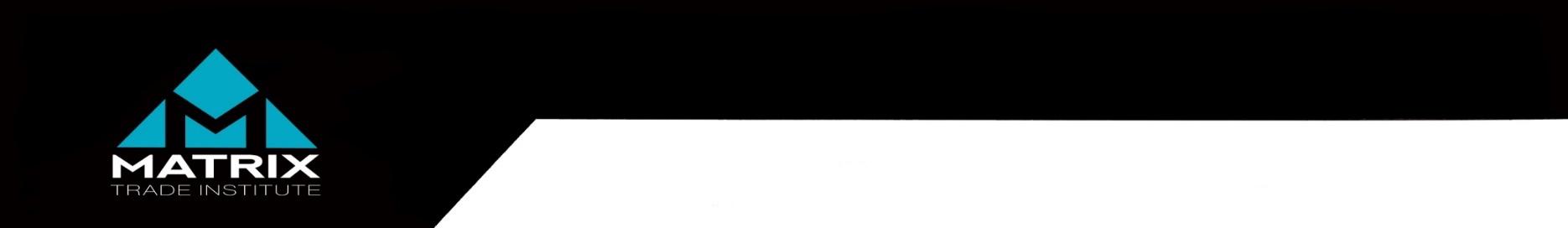 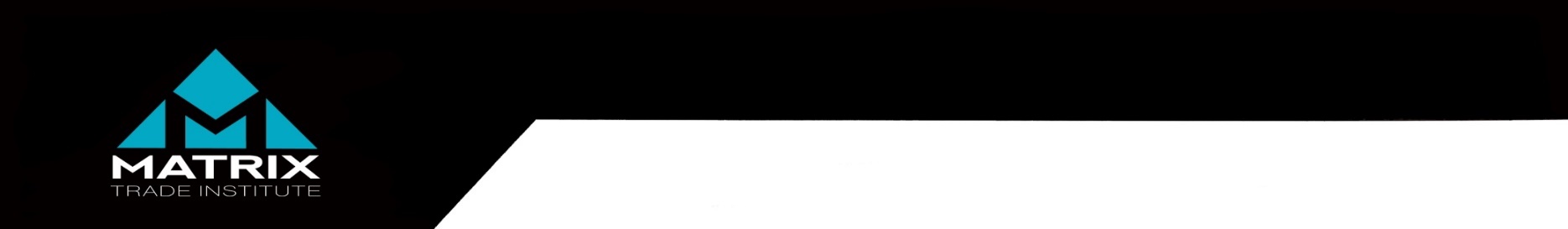 Faculty and StaffDustin M. Peugeot, Co-FounderDustin has 24 years of experience working with some of the top automotive manufacturers and dealers in the United States in Detroit, Chicago, Indianapolis and Cleveland. Upon graduation with a degree in journalism from the University of Alabama, he rose to the level of Senior Partner with one of world's largest automotive marketing firms. From there, he transitioned to the retail side of the automotive business and escalated from a Director of Marketing position, through Sales Management, General Management and then to C-Level Management in charge of Personnel and Operations for over 500 employees and eight franchises. Dustin’s perspective and experience in recruiting, educating and training employees is ingrained in MTI's mission to produce effective, efficient job-ready graduates, and has been the core of his success at every level. He has a unique understanding of what is necessary to succeed in any industry and is passionate about identifying and developing talent at all levels. He is recognized as a driven leader specializing in recruiting, team building, organizational development and efficiency with a proven ability to impact business in a positive way. In an industry where new technology and constant change capture the headlines, Dustin’s focus remains fixed on the core philosophy that people make the difference, thus his transition into the education/training field. MTI provides an opportunity to help fill the country's growing trade-skills gap by recruiting and training the next generation of efficient technicians who are so heavily demanded in industry today. He has served on the Board of Directors for the Northeast Ohio Ford Dealers Association, a member of the Greater Cleveland Automotive Dealers Association and is a current Board of Directors Member for the Cleveland Boys and Girls Club. Dustin's experience and network provide a unique advantage for MTI students by giving them opportunities to work for the industry's best employers upon graduation.  Richard A. Blum, Co-FounderRick brings 25 years of invaluable experience and success in every single facet of the automotive service operations and repair industry. His resume is THE model for opportunity and advancement achievable for an automotive technician. Having excelled at every interval of his career, and a product of a vocational trade school education himself, Rick has performed at the highest level for the industry’s top brands including Firestone, Buick, GMC, Toyota, Chevrolet and Ford. His efficiency formula has made him a top producer as a technician, Master technician, GM Certified technician, Service Manager and Service Director. Rick’s unique ability to identify efficiencies, passion for improving processes and sharing his knowledge catapulted him into management where he consistently improved the productivity of every entry-level and veteran technician under his supervision. Rick’s winning perspective on recruiting, training and time management are the core fundamentals of MTI’s curriculum and are the formula for achieving maximum earning potential as a technician. His advancement through each level of automotive repair and management offer MTI student’s perspective beyond the traditional scope for those who aspire to it. His trademarked M-TIME efficiency formula is proven to make technicians, both in the automotive field and beyond, more effective, which leads to earning more on an hourly, daily, annual and career basis. Faculty and Staff (continued)Tracy Macek, Director of Campus OperationsTracy is a hands-on leader committed to developing, mentoring, and coaching students and staff in both personal and professional endeavors. She has 25 years of marketing and leadership practice with over 10 years in Higher Education. Her passion centers on a student first philosophy to ensure individuals can leverage education and training to enhance their lives. She understands the needs of students in both the online and classroom settings, having been both student and faculty. During her seven years of college instruction, she was recognized for outstanding performance in the classroom based on Student End of Course Surveys. She brings this dedication to MTI as the Director of Campus Operations. In today’s economy, seven out of ten jobs are in the technical trades with the demand for entry level technicians exceeding current supply. Tracy understands this demand and has experience working in the trade school setting ensuring career development and placement opportunities. Her and her husband also own a local welding and fabrication shop and have done work for Ford and General Motors. This experience enhances her dedication to an industry with growing demand that can be met through education and training.   William Whitman, Director of AdmissionsFor nearly 20 years, Bill Whitman has dedicated his life to helping others achieve their dreams by helping them pursue post-secondary education opportunities from small privately-owned schools to the largest institutions in the industry. From Baran Institute of Technology, Universal Technical Institute, and Ohio Technical College, his experience ranges from being an Admissions Representative, to Assistant Director of Admissions and Director of Training for new Admissions Representatives. Bill’s motto: “If you help enough people reach their goals, you’ll reach your own goals naturally.” This type of servant leadership is evident every day in the energy and enthusiasm he brings to everything he does and his total focus of always doing what is in the best interest of the student.  As the Director of Admissions, Bill cites Matrix Trade Institute’s “learn to earn”’ philosophy, employer partnerships, accelerated hands-on efficiency training with tools in a textbook-free environment as the disruption he knew the industry needed and is excited to be a part of.  Bill looks forward to many years of continued employment-based career outcomes for the students and families he represents daily.**Please visit www.matrixtradeinstitute.com for graduation and job placement rates**Introduction to MTIIntroduction to MTIIntroduction to MTI3Course DescriptionsCourse Descriptions12State of Ohio Certificate of RegistrationState of Ohio Certificate of Registration3Automotive Maintenance, Light Repair and Efficiency12LocationLocation3Collision Repair and Refinish Efficiency14Business Office HoursBusiness Office Hours3Service Advisor/Concierge Training17State LicensureState Licensure3Transferability of Credits18AdmissionsAdmissionsAdmissions3Program CostsProgram Costs18Entrance RequirementsEntrance Requirements3Tuition and Fees 18Registration/OrientationRegistration/Orientation4Learning Materials18Special NeedsSpecial Needs4Tools and Equipment19Refund PolicyRefund PolicyRefund Policy4Collection of Delinquent Accounts19Attendance PolicyAttendance PolicyAttendance Policy5Acceptable Forms of Payment19Tardy/Early Leave PolicyTardy/Early Leave Policy5Check Policy19Cumulative/Consecutive Absences and TardinessCumulative/Consecutive Absences and Tardiness5Graduation RequirementGraduation Requirement19Make-Up WorkMake-Up Work5Academic StandardsAcademic Standards20Withdrawal/Drop PolicyWithdrawal/Drop Policy6Maximum Class Size20Removal from the Program Removal from the Program Removal from the Program 6Dress Code20TerminationTermination6Rules of Conduct20Appeal of TerminationAppeal of Termination6Illegal Drugs/Alcohol21Program DescriptionsProgram DescriptionsProgram Descriptions7Weapons Policy21Automotive Maintenance, Light Repair and EfficiencyAutomotive Maintenance, Light Repair and Efficiency7Weapons Policy Exemptions21Competencies Expected from this Program7Cell Phone Policy and Earbuds Policy21Equipment Used in this Program7Nondiscrimination Policy21Entry-Level Job Descriptions7Career PlacementCareer Placement22Career Opportunities8Employment Verification22Collision Repair and Refinish EfficiencyCollision Repair and Refinish Efficiency8Complaint or Grievance ProcedureComplaint or Grievance Procedure22Competencies Expected from this Program8Academic CalendarAcademic Calendar23Equipment Used in this Program9Faculty and StaffFaculty and Staff25Entry-Level Job Descriptions9Career Opportunities9Service Advisor/Concierge TrainingService Advisor/Concierge Training9Competencies Expected from this Program10Equipment Used in this Program10Entry-Level Job Descriptions10Career Opportunities11Grading PolicyGrading PolicyGrading Policy11Classroom/Hands-on TrainingClassroom/Hands-on Training11Scoring and TrackingScoring and Tracking11Unsatisfactory Progress Probationary PeriodUnsatisfactory Progress Probationary Period12Re-entrance for Students Dismissed for Unsatisfactory ProgressRe-entrance for Students Dismissed for Unsatisfactory Progress12Fees and Tuition Refund PolicyMTI will RetainMTI will RefundIf Withdrawal OccursIf Withdrawal OccursIf Withdrawal OccursBefore the first class and after the 5-day cancellation$50 (Application Fee)100% of Tuition Paid and Fees (except Application Fee)Before the session is 15% complete25% of Tuition and all Fees75% of Tuition PaidAfter the session is 15% complete but before the session is 25% complete50% of Tuition and all Fees50% of Tuition PaidAfter the session is 25% complete but before the session is 40% complete75% of Tuition and all Fees25% of Tuition PaidAfter the session is 40% complete100% of Tuition and all Fees0%Automotive Maintenance, Light Repair and EfficiencyCollision Repair and Refinish EfficiencyService Advisor / Concierge TrainingFeesFeesApplication Fee$         50.00$         50.00$         50.00Learning Materials         250.00         250.00         250.00Uniforms         200.00         200.00            -Total Fees         500.00         500.00        300.00TuitionTuitionSession 1 Tuition      8,000.00     8,000.00     9,000.00Session 2 Tuition     8,000.00     8,000.00-Total Tuition   16,000.00   16,000.00     9,000.00Total Program CostTotal Program Cost$ 16,500.00$ 16,500.00$   9,300.00JANUARY 2020JANUARY 2020JANUARY 2020JANUARY 2020JANUARY 2020JANUARY 2020JANUARY 2020JULY 2020JULY 2020JULY 2020JULY 2020JULY 2020JULY 2020JULY 2020SMTWR FSSMTWR FS1234123456789101156789101112131415161718121314151617181920212223242519202122232425262728293031262728293031FEBRUARY 2020FEBRUARY 2020FEBRUARY 2020FEBRUARY 2020FEBRUARY 2020FEBRUARY 2020FEBRUARY 2020AUGUST 2020AUGUST 2020AUGUST 2020AUGUST 2020AUGUST 2020AUGUST 2020AUGUST 2020SMTWR FSSMTWR FS112345678234567891011121314159101112131415161718192021221617181920212223242526272829232425262728293031MARCH 2020MARCH 2020MARCH 2020MARCH 2020MARCH 2020MARCH 2020MARCH 2020SEPTEMBER 2020SEPTEMBER 2020SEPTEMBER 2020SEPTEMBER 2020SEPTEMBER 2020SEPTEMBER 2020SEPTEMBER 2020SMTWR FSSMTWR FS12345671234589101112131467891011121516171819202113141516171819222324252627282021222324252629303127282930APRIL 2020APRIL 2020APRIL 2020APRIL 2020APRIL 2020APRIL 2020APRIL 2020OCTOBER 2020OCTOBER 2020OCTOBER 2020OCTOBER 2020OCTOBER 2020OCTOBER 2020OCTOBER 2020SMTWR FSSMTWR FS12341235678910114567891012131415161718111213141516171920212223242518192021222324262728293025262728293031MAY 2020MAY 2020MAY 2020MAY 2020MAY 2020MAY 2020MAY 2020NOVEMBER 2020NOVEMBER 2020NOVEMBER 2020NOVEMBER 2020NOVEMBER 2020NOVEMBER 2020NOVEMBER 2020SMTWR FSSMTWR FS12123456734567898910111213141011121314151615161718192021171819202122232223242526272824252627282930293031JUNE 2020JUNE 2020JUNE 2020JUNE 2020JUNE 2020JUNE 2020JUNE 2020DECEMBER 2020DECEMBER 2020DECEMBER 2020DECEMBER 2020DECEMBER 2020DECEMBER 2020DECEMBER 2020SMTWR FSSMTWR FS12345612345789101112136789101112141516171819201314151617181921222324252627202122232425262829302728293031Orientation Dates**Class Start Dates**ORIENTATION DATESORIENTATION DATESORIENTATION DATESMLRCRRSAC4/297/87/157/19/238/269/2311/1810/711/1811/11START DATESSTART DATESSTART DATESMLRCRRSAC5/47/137/207/69/288/319/2811/3010/1211/3011/16HOLIDAYSHOLIDAYSHOLIDAYSObserved by MTI staff and students on these days.  Holidays shown in bold.Observed by MTI staff and students on these days.  Holidays shown in bold.Observed by MTI staff and students on these days.  Holidays shown in bold.Observed by MTI staff and students on these days.  Holidays shown in bold.Observed by MTI staff and students on these days.  Holidays shown in bold.Observed by MTI staff and students on these days.  Holidays shown in bold.Observed by MTI staff and students on these days.  Holidays shown in bold.Observed by MTI staff and students on these days.  Holidays shown in bold.Observed by MTI staff and students on these days.  Holidays shown in bold.New Year's DayNew Year's Day1/1MLK Day1/20Memorial Day5/25Independence DayIndependence Day7/3Labor Day9/7Thanksgiving BreakThanksgiving Break11/26 -11/27Christmas BreakChristmas Break12/24 - 12/25New Year’s Eve12/31**Class Start Dates are subject to change or cancellation at the discretion of the Campus Director**Class Start Dates are subject to change or cancellation at the discretion of the Campus Director**Class Start Dates are subject to change or cancellation at the discretion of the Campus DirectorJANUARY 2021JANUARY 2021JANUARY 2021JANUARY 2021JANUARY 2021JANUARY 2021JANUARY 2021JANUARY 2021JULY 2021JULY 2021JULY 2021JULY 2021JULY 2021JULY 2021JULY 2021JULY 2021SMTWR FSSSMTWR FS12123345678944567891010111213141516111112131415161717181920212223181819202122232424252627282930252526272829303131FEBRUARY 2021FEBRUARY 2021FEBRUARY 2021FEBRUARY 2021FEBRUARY 2021FEBRUARY 2021FEBRUARY 2021FEBRUARY 2021AUGUST 2021AUGUST 2021AUGUST 2021AUGUST 2021AUGUST 2021AUGUST 2021AUGUST 2021AUGUST 2021SMTWR FSSSMTWR FS123456112345677891011121388910111213141415161718192015151617181920212122232425262722222324252627282829293031MARCH 2021MARCH 2021MARCH 2021MARCH 2021MARCH 2021MARCH 2021MARCH 2021MARCH 2021SEPTEMBER 2021SEPTEMBER 2021SEPTEMBER 2021SEPTEMBER 2021SEPTEMBER 2021SEPTEMBER 2021SEPTEMBER 2021SEPTEMBER 2021SMTWR FSSSMTWR FS123456123478910111213556789101114151617181920121213141516171821222324252627191920212223242528293031262627282930APRIL 2021APRIL 2021APRIL 2021APRIL 2021APRIL 2021APRIL 2021APRIL 2021APRIL 2021OCTOBER 2021OCTOBER 2021OCTOBER 2021OCTOBER 2021OCTOBER 2021OCTOBER 2021OCTOBER 2021OCTOBER 2021SMTWR FSSSMTWR FS12312456789103345678911121314151617101011121314151618192021222324171718192021222325262728293024242526272829303131MAY 2021MAY 2021MAY 2021MAY 2021MAY 2021MAY 2021MAY 2021MAY 2021NOVEMBER 2021NOVEMBER 2021NOVEMBER 2021NOVEMBER 2021NOVEMBER 2021NOVEMBER 2021NOVEMBER 2021NOVEMBER 2021SMTWR FSSSMTWR FS112345623456787789101112139101112131415141415161718192016171819202122212122232425262723242526272829282829303031JUNE 2021JUNE 2021JUNE 2021JUNE 2021JUNE 2021JUNE 2021JUNE 2021JUNE 2021DECEMBER 2021DECEMBER 2021DECEMBER 2021DECEMBER 2021DECEMBER 2021DECEMBER 2021DECEMBER 2021DECEMBER 2021SMTWR FSSSMTWR FS123451234678910111255678910111314151617181912121314151617182021222324252619192021222324252728293026262728293031Orientation Dates**Class Start Dates**ORIENTATION DATESORIENTATION DATESORIENTATION DATESMLRCRRSAC2/242/241/64/214/212/177/217/213/319/159/155/126/238/49/2211/10START DATESSTART DATESSTART DATESMLRCRRSAC3/13/11/114/264/262/227/267/264/59/209/205/176/288/910/411/15HOLIDAYSHOLIDAYSHOLIDAYSObserved by MTI staff and students on these days.  Holidays shown in bold.Observed by MTI staff and students on these days.  Holidays shown in bold.Observed by MTI staff and students on these days.  Holidays shown in bold.Observed by MTI staff and students on these days.  Holidays shown in bold.Observed by MTI staff and students on these days.  Holidays shown in bold.Observed by MTI staff and students on these days.  Holidays shown in bold.Observed by MTI staff and students on these days.  Holidays shown in bold.Observed by MTI staff and students on these days.  Holidays shown in bold.Observed by MTI staff and students on these days.  Holidays shown in bold.New Year's DayNew Year's Day1/1MLK Day1/18Memorial Day5/31Independence DayIndependence Day7/5Labor Day9/6Thanksgiving BreakThanksgiving Break11/25 -11/26Christmas EveChristmas Eve12/24 New Year’s Eve12/31**Class Start Dates are subject to change or cancellation at the discretion of the Campus Director**Class Start Dates are subject to change or cancellation at the discretion of the Campus Director**Class Start Dates are subject to change or cancellation at the discretion of the Campus Director